Časové rozlišeníMotivační příkladÚčetní jednotka Software, s. r. o. zaplatila společnosti Alfa, a. s. v roce 2022 za pronájem budovy skladu na rok 2023. Může účetní jednotka zachytit částku nájemného ihned do nákladů?  Jak ovlivní platba nájemného částky vykázané v účetních výkazech (rozvaha, výsledovka, 
cash-flow)? Účetní jednotka Alfa, a. s., obdržela v roce 2022 za pronájem budovy skladu na rok 2023 nájemné od společnosti Software, a. s. Může účetní jednotka zachytit částku nájemného ihned do výnosů?  Jak ovlivní přijetí nájemného částky vykázané v účetních výkazech (rozvaha, výsledovka, 
cash-flow)? Opakování základních pojmů Náklad – ………………………………………………………………, které se projeví úbytkem aktiv nebo zvýšením závazků, vede k poklesu vlastního kapitálu jiným způsobem než odčerpáním vlastníky ………..– úbytek peněžních prostředků Výnos – ……………………………………………………….. které se projeví zvýšení aktiv nebo závazků jiným způsobem než vklady vlastníků……….. – přírůstek peněžních prostředků Motivační příklad Určete, zda nastal náklad, výdaj, výnos, příjem a stanovte vliv na výsledovku nebo cash-flowZaplaceno předplatné novin na rok 2023Za pronájem nebytových prostor za rok 2022 zaplatí zákazník účetní jednotce až v roce 2023Zákazník zaplatil za pronájem nebytových prostor na rok 2023 v roce 2022 Za údržbu a servis počítačové sítě na rok 2022 zaplatila účetní jednotka v roce 2023 Přijatý poplatek za využívání pozemku na rok 2023Spotřeba vody za rok 2021, která bude zaplacena až v lednu 2022GAAP relevantní pro časové rozlišení Princip uznání výnosů Princip přiřazování nákladů výnosům Princip věcné a časové souvislosti Časové rozlišení V průběhu účetního období vzniká nesoulad mezi výdajem a nákladem, příjmem a výnosem Cílem účetnictví je mj. podat informaci o správné výši účetního výsledku hospodaření => je nutno zahrnout do ………………………….. jen ty položky, které zde věcně a časově patří a naopak vyloučit takové, které zde nepatří Úlohou časového rozlišení je zachytit náklad (výnos) v účetnictví do období, s nímž věcně a časově souvisí ……………………………………….. se nemusí používat u nevýznamných částek a u pravidelně se opakujících výdajůPro účtování časového rozlišení používá účetní jednotka účty ve skupině …………………………………………………………Účetnictví je ……………..– zobrazují se transakce, kdy nastanou bez ohledu na to, kdy dojde k pohybu hotovostiPlatí zásada …………………………………………………. (nákladů, výnosů) Nesoulad příjmů a výnosůNesoulad výdajů a nákladůNesoulad může být záměrný přímo z podstaty transakce (předplatné)Účty časového rozlišení (381 – 385) lze použit pouze tehdy, pokud účetní jednotka zná nejen ……………………, ale musí znát i ……… V případech, kdy zná pouze účel a období, ale částku ……………………. => používají se „…………………. účty“ aktivní (388), nebo pasivní (389) 381 – Náklady příštích období Vyjadřují situaci, kdy účetní jednotce vznikne …………. (úbytek peněz) v tomto období, ale ………………(spotřeba) až v období následujícím => aktivum (budoucí benefit)V budoucnu se rozpouští do nákladů Příklad: 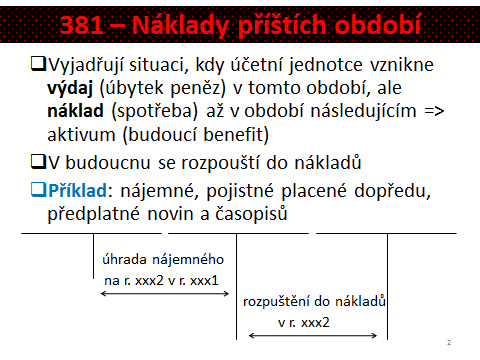 383 – Výdaje příštích období Slouží pro účtování …………………………., které vznikly v současném období, ale výdajem budou až období následují Vzniká pasivum – existuje budoucí závazek za dnešní spotřebu, v budoucnu bude vyrovnánPříklad: 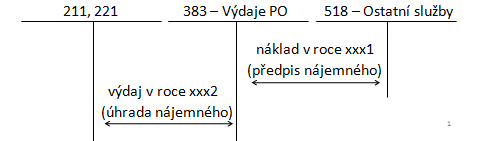 384 – Výnosy příštích období Slouží pro účtování ……………, které vznikly v současném období, ale ……………… budou až období následují Je pasivum, přijetím se subjekt zavazuje k plnění do budoucna, v budoucnu se zúčtuje do výnosů Příklad: 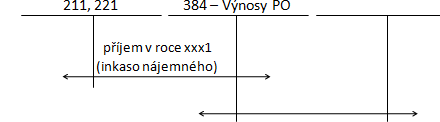 385 – Příjmy příštích období Slouží pro účtování výnosů, které se po časové a věcné stránce týkají současného období, ale přijaty budou až v období následujícím Vzniká aktivum, jako specifická pohledávka, očekávaná platba Přijetím platby je aktivum zúčtováno Příklad: výnosové provize, přiznané, ale neuhrazené pojistné, nájemné inkasované pozadu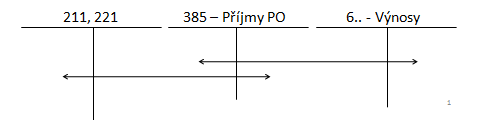 382 – Komplexní náklady příštích období Nelze náklady vztáhnout pouze k jednomu účtu z 5. účtové třídy Příklad: …………….Postup účtování: náklady se účtují běžně …………………………….., poté se provede vyloučení z nákladůPostupné rozpouštění do nákladů se provede do období, s nímž náklady souvisejí, obvykle nejpozději do 4 let od zúčtování nákladů 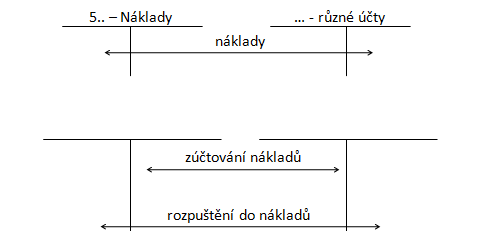 Dohadné účty Účetní jednotka používá, zná-li období a účel, ale nezná zatím částku => částku odhaduje388 – 389 – 388 – Dohadné účty aktivní Aktivní účet nahrazuje ……………………………..– účtují se zde např. odhadnuté pohledávky vůči pojišťovně, ……………………….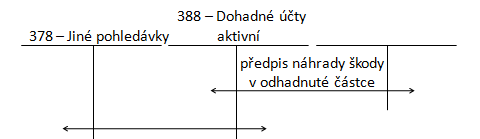 389 – Dohadné účty pasivní Pasivní účet nahrazuje ……………………… – účtují se zde např. odhadnuté závazky vůči dodavateli, odhadnuté nákladové úroky 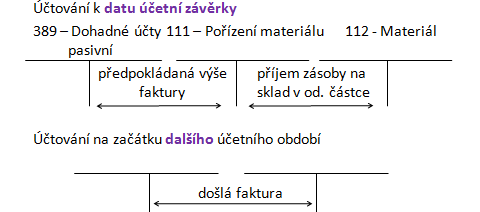 Zaúčtujte následující účetní operace uskutečněné ve společnosti Software, a.s., které se uskutečnily na konci roku 2022 a v roce 2023. O zásobách účtuje způsobem A. Rok 2022Rok 2023VÝPOČET DAŇOVÉ POVINNOSTI ÚČETNÍ JEDNOTKY Provozní výsledek hospodaření  =  provozní výnosy                  –  provozní náklady  Finanční výsledek hospodaření   =                                              –  finanční náklady  Při výpočtu daňové povinnosti je zapotřebí základ daně upravit mimoúčetně!Postup výpočtu: Výsledek hospodaření získaný z účetnictví + 	  -	 příjmy, které nejsou předmětem daně -	 příjmy, které se nezahrnují do základu daně - 	 příjmy, které jsou od daně osvobozeny =	 upravený základ daně 1-	 = 	upravený základ daně 2 - 	 = 	upravený základ daně 3= 	na celé tisícikoruny směrem dolůx 	sazba daně 19 % =	daňová povinnost před slevami na dani - 	= 	výsledná daňová povinnost 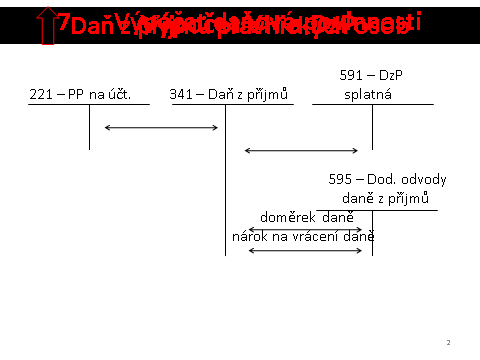 Příklad 1 na výpočet výsledku hospodaření a daňové povinnosti Lunapark, a. s. vykázal k datu účetní závěrky níže uvedené obraty na nákladových a výnosových účtech. 501 – Spotřeba materiálu        	505 000 Kč504 – Prodané zboží		   	  20 000 Kč511 – Opravy a udržování        	  50 000 Kč513 – Náklady na reprezentaci           6 000 Kč521 – Mzdové náklady		155 000 Kč 524 – Zákonné soc. a zdr. pojištění   52 000 Kč551 – Odpisy DHNM  		  55 000 Kč  552 – Tvorba a zúčtování zák. rezerv  5 000 Kč554 – Tvorba a zúčtování ost. rezerv   4 000 Kč558 – Tvorba a zúčtování zák. OP	     2 500 Kč559 – Tvorba a zúčtování ost. OP       2 000 Kč601 – Tržby za výrobky 	            400 000 Kč602 – Tržby za služby		 500 000 Kč604 – Tržby za zboží			   40 000 KčUrčete daňovou povinnost za rok 2022. Příklad 2 na výpočet výsledku hospodaření a daňové povinnosti Vypočtěte daňovou povinnost ve společnosti Nákupní centrum.Účetní jednotka vykázala k datu účetní závěrky níže uvedené obraty na nákladových a výnosových účtech. 504 – Prodané zboží						  	960 000 Kč521 – Mzdové náklady						155 000 Kč 524 – Zákonné sociální a zdravotní pojištění			  52 700 Kč          (pojištění bylo zaplaceno 2.1.201..)549 – Manka a škody					  		 41 000 Kč(náhrada škody 40 000 Kč)	551 – Odpisy DHNM					  		 51 000 Kč	(daňové odpisy 60 000 Kč) 552 – Tvorba a zúčtování zákonných rezerv	 			 50 000 Kč554 – Tvorba a zúčtování ostatních rezerv				 20 000 Kč562 – Úroky 								      100 Kč 563 – Kurzové zisky  							      900 Kč 587 – Aktivace dlouhodobého nehmotného majetku 	        - 100 000 Kč601 – Tržby za výrobky 						550 000 Kč		602 – Tržby za služby					        1 500 000 Kč  604 – Tržby za zboží 							110 000 Kč648 – Ostatní provozní výnosy 					  40 000 Kč668 – Ostatní finanční výnosy 					    2 000 Kč ČísloTextČástkaMDD1.Dod. faktura za pronájem skladu na rok 202380 0002.ID – odměny zaměstnancům, které budou vyplaceny až v lednu 202310 0003.Vystavená faktura za servis – údržba počítačové sítě na následující rok 40 0004.VBÚ – nákup předplat. jízdenek na rok 2023 6 0005.Nájemné placené zpětně – pronájem prodejní budovy za rok 2022 bude zaplacen až v roce 202318 0006. Zákazníkům opraveny počítače (služba), které nebyly dosud inkasovány 2 000ČísloTextČástkaMDD1.Rozpuštění nájemného za sklad do nákladů 2.PPD – úhrada služby od zákazníků – oprava PC3.Rozpuštění do výnosů – údržba počítačové sítě4.Rozpuštění nákladů na předplatní jízdenky5. ZVL – nárok zaměstnanců na výplatu odměn6.VBÚ – úhrada nájemného za budovu prodejny